关于招募云南镇雄“加油计划”执行机构的申请指南一、项目背景加油计划”是中国扶贫基金会推出的一项推动贫困地区的农村小学生发展，促进城乡教育公平的公益项目，旨在通过持续性的关爱和支持，为贫困地区的农村小学生提供条件改善、能力提升等方面的支持，助力贫困地区农村小学生全面发展。现计划在云南省昭通市镇雄县60所学校开展，中国扶贫基金会将与社会公益组织合作，为加油计划的实施提供项目管理及技术督导等支持。在当地县教育局的支持下，主要通过组织项目学校教师参加加油课程以及音体美课程培训，由他们为学生提供更好的素质教育课程。为此，中国扶贫基金会计划招募一家社会组织作为“云南镇雄•加油计划”的执行机构，具体负责组织加油计划相关活动的组织以及项目走访督导等（详见附件1申请指南），与CFPA一起探索有序、有效和可持续的贫困地区青少年成长发展的长效机制。二、项目目标1、，通过加油计划项目的执行，镇雄县60所项目小学、17000名学生将在交流能力、自尊自信、耐挫力、团队合作、创造力等五个方面的能力得到提升；2、推动项目作为学校教育课程的有效补充，建立简单易行、有效持续的儿童健康成长机制；三、项目实施区域云南省昭通市镇雄县四、项目周期项目周期为2年，从2017年9月到2019年8月五、申请机构的条件1、在中国大陆有关民政部门正式登记注册，具备独立法人资格并具有独立的财务帐号的社会公益组织； 2、具备规范的财务管理制度，能提供正规的财税监制票据；3、认同中国扶贫基金会扶贫与发展工作的理念、价值和方法；4、了解、认同“加油计划”项目的设计理念、价值和方法；5、专业从事青少年心理、教育相关公益领域，擅长执行该领域的项目，有执行课程推广、技术支持类项目的优先；6、拥有稳定、成熟的项目管理、执行团队，团队中至少有2名具备青少年心理、教育、社会工作等专业背景的专职、兼职工作人员，以便提供技术支持，请提交“工作人员简历表”；7、具有开放学习的态度、互相尊重的精神和发展成长的潜力；六、申请机构工作内容具体的项目工作任务书，详见附表1。七、工作内容及时间进度（拟）八、培训时间安排（拟）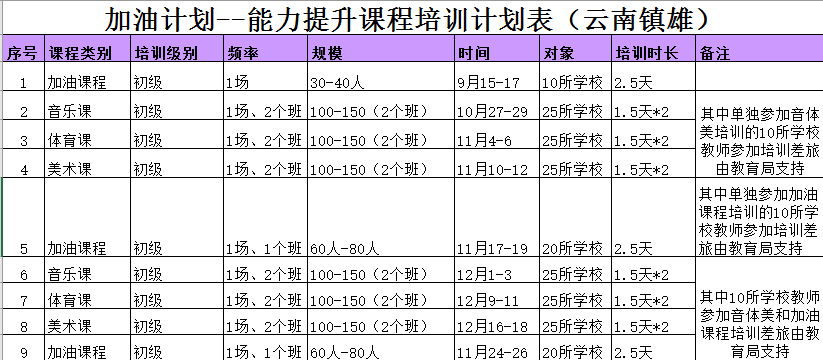 九、附件资料附件1：项目申请指南（中国扶贫基金会已设计、完成了项目的活动框架和任务设置，尤其请仔细阅读附表1-工作任务书）附件2：项目申请书附件3：项目预算模板十、截止时间截止时间为：2017年8月16日十一、项目联系联系人：董女士邮  箱：dxy@fupin.org.cn电  话：010-82872688-477附表1：工作任务书时间工作内容参与机构备注2017年8月17日发布项目招募信息CFPA2017年8月17日-8月27日项目申请阶段CFPA申请机构2017年8月29日组织项目评审CFPA2017年8月30日公布项目申请结果CFPA2017年8月30-9日10日项目申请书完善、签署合作协议CFPANGONGO完善项目计划书；2017年10月-12月60项目学校加油课程音体美培训（加油培训50所、音体美50所，其中40所重复）CFPANGOCFPA负责协调培训专家，加油计划项目办公室负责协调培训场地支持会务工作，NGO负责组织项目学校教师参加培训，完成会务工作；2017年9月-2019年8月组织、实施开展“加油计划”：50项目学校教师在本校开展加油课程；50所学校开展音体美培训进行督导走访和技术支持，确保学校班级每周开展1节“加油课程”及音体美课程；4、设计项目交流活动，传播、推广“加油计划”；项目学校NGO项目学校教师实施加油项目；NGO开展项目宣传，并整理提交项目材料；组织督导走访；加油计划项目办公室支持督导走访，CFPA监测管理。2018年3月-2019年8月每学期加油课程及音体美培训各1次（加油培训50所、音体美培训50所，只接受加油或音体美培训的学校教师差旅及食宿由教育局支持）CFPANGOCFPA负责协调培训专家，加油计划项目办公室负责协调培训场地支持会务工作，NGO负责组织项目学校教师参加培训，完成会务工作；2018年6月、2019年6月教练员交流会CFPANGO组织项目学校教练员与其他项目区教练员进行技术交流2018年8月、2019年8月加油夏令营CFPANGOCFPA负责协调夏令营支持单位提供技术支持，NGO负责夏令营的具体执行2018年7月、2019年7月项目年度总结研讨会CFPANGO项目执行一年左右举行项目总结会暨优秀教练员表彰会；序号项目工作版块工作内容具体细项备注1项目专项管理课程培训管理课程培训：音体美培训和加油培训。具体安排详见“加油计划——能力提升培训计划表”，原则上项目学校音体美实际任课老师接受培训，平均每个学校5人参加音乐培训，4人参加美术培训，4人参加体育培训，3人参加加油课程培训。每个学校每学期接受音体美，加油课程各一次。1.技术专家（培训师，培训助理）的劳务费用由中国扶贫基金会（CFPA）统一计划，交通与食宿请与参培教师共同预算2.加油课程培训师每个班1名主培训师，1-2名培训助理；音体美课程培训师每程2个班，1名培训师 ；3.平均技术专家往返交通在2500元/人，参培教师往返交通80元，镇雄县城餐饮100元/人/天，住宿140元/间（单标同价）技术专家单间为主，参培教师为标间；1项目专项管理课程培训管理课程培训：音体美培训和加油培训。具体安排详见“加油计划——能力提升培训计划表”，原则上项目学校音体美实际任课老师接受培训，平均每个学校5人参加音乐培训，4人参加美术培训，4人参加体育培训，3人参加加油课程培训。每个学校每学期接受音体美，加油课程各一次。1.技术专家（培训师，培训助理）的劳务费用由中国扶贫基金会（CFPA）统一计划，交通与食宿请与参培教师共同预算2.加油课程培训师每个班1名主培训师，1-2名培训助理；音体美课程培训师每程2个班，1名培训师 ；3.平均技术专家往返交通在2500元/人，参培教师往返交通80元，镇雄县城餐饮100元/人/天，住宿140元/间（单标同价）技术专家单间为主，参培教师为标间；1项目专项管理课程培训管理课程培训：音体美培训和加油培训。具体安排详见“加油计划——能力提升培训计划表”，原则上项目学校音体美实际任课老师接受培训，平均每个学校5人参加音乐培训，4人参加美术培训，4人参加体育培训，3人参加加油课程培训。每个学校每学期接受音体美，加油课程各一次。1.技术专家（培训师，培训助理）的劳务费用由中国扶贫基金会（CFPA）统一计划，交通与食宿请与参培教师共同预算2.加油课程培训师每个班1名主培训师，1-2名培训助理；音体美课程培训师每程2个班，1名培训师 ；3.平均技术专家往返交通在2500元/人，参培教师往返交通80元，镇雄县城餐饮100元/人/天，住宿140元/间（单标同价）技术专家单间为主，参培教师为标间；1项目专项管理课程培训管理课程培训：音体美培训和加油培训。具体安排详见“加油计划——能力提升培训计划表”，原则上项目学校音体美实际任课老师接受培训，平均每个学校5人参加音乐培训，4人参加美术培训，4人参加体育培训，3人参加加油课程培训。每个学校每学期接受音体美，加油课程各一次。1.技术专家（培训师，培训助理）的劳务费用由中国扶贫基金会（CFPA）统一计划，交通与食宿请与参培教师共同预算2.加油课程培训师每个班1名主培训师，1-2名培训助理；音体美课程培训师每程2个班，1名培训师 ；3.平均技术专家往返交通在2500元/人，参培教师往返交通80元，镇雄县城餐饮100元/人/天，住宿140元/间（单标同价）技术专家单间为主，参培教师为标间；1项目专项管理项目督导管理日常督导：督促项目学校按照要求开展加油课程及音体美课程，每个班级每周开展至少1节，负责收集教练员、音体美教师提供的月度课程开展表格、教案，以及线上线下的疑问解答等。1项目专项管理项目督导管理走访督导：在项目执行期内每学期至少1次对所有负责的学校进行走访和技术督导，了解学校上课进度、课程面临的问题和项目执行效果等，针对项目面临的挑战进行处理，确保项目效果技术专家（督导师、督导助理）劳务费由扶贫基金会统一计划。督导师长途往返交通平均约400元/人；走访交通平均约600元/天，每天走访1-2所项目学校1项目专项管理项目督导管理项目干事例会：组织基金会支持的30所项目学校校长及项目干事每月召开一次：反馈项目进展情况，针对项目出现困难讨论，推动项目顺利开展30所项目学校参加预算相关经费，镇雄当地食宿标准参照培训。2策划、组织专项活动年度加油乡村夏令营招募大学生志愿者，经过培训，为项目学校乡村孩子开展加油！乡村夏令营，每个营会大学生志愿者5人，乡村孩子30名，每年在暑假开展10场，每场为期1周。夏令营根据活动自行设计预算。2策划、组织专项活动加油教练员跨县交流会组织30所项目学校约30位教练员与其他项目区（威宁或隆林）教练员进行3天左右的技术交流，不包括来回路程2天。威宁及隆林食宿标准参照镇雄食宿标准2策划、组织专项活动校级加油主题活动学校每学年开展一次校级“加油系列主题活动”，形式不限，如：加油运动会、加油绘画比赛、加油演讲比赛等；30所项目学校参加预算相关经费，建议每所学校不超过1000元2策划、组织专项活动项目县加油年度总结会以县为单位组织教育局、教师等参加为期半天的项目总结研讨会，探索项目挑战、收获和发展。30所项目学校的校长、项目干事、加油教练员参加总结会。食宿及交通标准参照培训。3项目品牌传播活动微信稿项目重大活动时需提交活动微信稿至基金会用于项目宣传，每年至少10篇（培训8篇，专项活动4篇）3项目品牌传播传播素材收集配合基金会完成项目进展季报数据、素材的收集，每年至少6次（季报4次，探访2次）